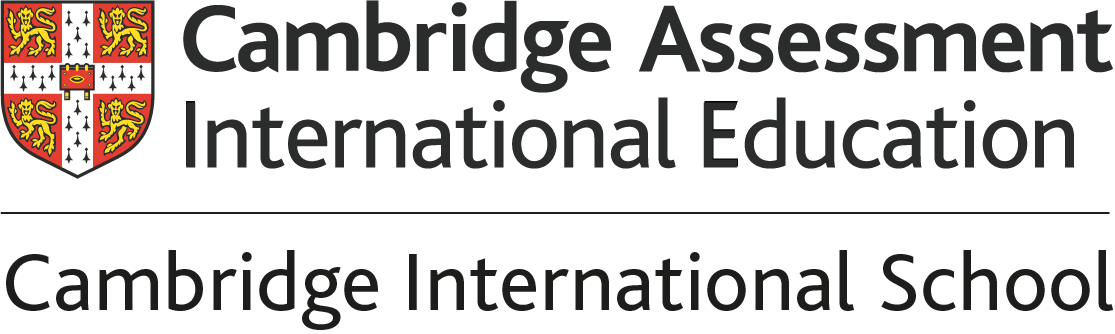 Estimado padre/madre/tutor,Florida Assessment of Student Thinking (FAST) es un sistema de seguimiento del progreso que se administra tres veces al año para seguir el progreso de su estudiante en el aprendizaje de los estándares Benchmarks of Excellent Student Thinking (B.E.S.T.) a lo largo de este año escolar. El propósito de esta carta es informarle que su estudiante participará en la tercera administración (PM3) del Grado 4,5,6,7, and 8 Florida Assessment of Student Thinking (FAST) Lectura evaluación de y Matemáticas el May 1st to May 12th  Los resultados de PM3 mostrarán qué tan bien su estudiante ha dominado los estándares de contenido de nivel de grado, y se le proporcionará información sobre cómo acceder a los resultados después de que se complete la prueba.Las evaluaciones FAST de su estudiante son pruebas adaptativas por computadora que se toman en una computadora o tableta. Las preguntas se vuelven menos o más difíciles dependiendo de cómo responda un estudiante, y cada estudiante verá diferentes preguntas de un banco de elementos común. Cada intento de prueba (PM1, PM2 y PM3) presentará elementos que cubren todo el "modelo" de la prueba, lo que significa que los estudiantes encontrarán elementos representativos de los estándares dentro de la materia o nivel de grado. Para obtener más información sobre el diseño de la prueba, visite https://www.fldoe.org/accountability/assessments/k-12-student-assessment/best/. Si usted o su estudiante desean interactuar con la plataforma de prueba en línea o revisar los ejercicios de muestra de FAST Reading y matemáticas en casa, los materiales de prueba de muestra están disponibles en https://flfast.org/families.html.Por favor revise las siguientes políticas con su estudiante antes de la prueba:Dispositivos electrónicos: los estudiantes no pueden tener ningún dispositivo electrónico, incluidos, entre otros, teléfonos celulares, teléfonos inteligentes y relojes inteligentes, en ningún momento durante las pruebas o durante los descansos (por ejemplo, el baño), incluso si los dispositivos están apagados. o los estudiantes no los usan. Si se encuentra a su estudiante con un dispositivo electrónico o usando Bluetooth/auriculares/auriculares inalámbricos durante la prueba, su prueba será invalidada.Política de calculadora: para las evaluaciones FAST Matemáticas de los grados 7 y 8, se pueden usar calculadoras científicas portátiles aprobadas. Para FAST Matemáticas del grado 6, se puede usar una calculadora portátil de cuatro funciones.Reconocimiento de las reglas de prueba: todas las pruebas incluyen un Reconocimiento de las reglas de prueba que dice: “Entiendo las reglas de prueba que me acaban de leer. Si no sigo estas reglas, la calificación de mi examen puede ser invalidada”. Antes de la prueba, los administradores de la prueba leen las reglas a los estudiantes, y los estudiantes reconocen que entienden las reglas de la prueba haciendo clic en el cuadro en el navegador seguro que indica que entienden las reglas de la prueba.Discutir el contenido de la prueba después de la prueba: la última parte de las reglas de la prueba leídas a los estudiantes antes de que hagan clic en el cuadro para aceptar el Reconocimiento de las reglas de la prueba establece que debido a que el contenido de todas las evaluaciones estatales es seguro, los estudiantes no pueden discutir ni revelar detalles sobre la prueba. contenido (incluidos los elementos y pasajes de la prueba) después de la prueba. Esto incluye cualquier tipo de comunicación electrónica, como mensajes de texto, correos electrónicos o publicaciones en sitios de redes sociales. Asegúrese de que su estudiante comprenda esta política antes de la prueba y recuérdele que "discutir" el contenido de la prueba incluye cualquier tipo de comunicación electrónica, como mensajes de texto, correos electrónicos, publicaciones en redes sociales o compartir en línea. Si bien los estudiantes no pueden compartir información sobre el contenido seguro de la prueba después de la prueba, esta política no pretende evitar que los estudiantes hablen sobre sus experiencias en la prueba con sus padres/familias.Trabajar de forma independiente: los estudiantes son responsables de hacer su propio trabajo durante la prueba y de proteger sus respuestas para que otros no las vean. Si los estudiantes son atrapados haciendo trampa durante la prueba, sus pruebas serán invalidadas.Salir del campus: si su estudiante sale del campus antes de completar una prueba (por ejemplo, para el almuerzo, una cita), no se le permitirá regresar a esa prueba. Si su estudiante no se siente bien el día de la prueba, puede ser mejor para él o ella esperar y tomar la prueba en un día de recuperación. Recuerde no programar citas en los días de prueba.Adaptaciones para las pruebas—Si su estudiante tiene un Plan de Educación Individual (IEP), un Plan de la Sección 504, o es un Aprendiz del Idioma Inglés (ELL) o un ELL que acaba de salir, comuníquese con la escuela para analizar las adaptaciones para las pruebas que se proporcionarán para tu estudiante.Si tiene alguna pregunta relacionada con la administración de esta prueba, puede comunicarse con [Contacto de la escuela] en [Información de contacto].Para obtener más información sobre el programa FAST, visite el portal en FLFAST.org.Gracias por apoyar a su estudiante y alentarlo a hacer lo mejor que pueda durante la administración de esta prueba.Atentamente,Danielle White